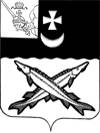 АДМИНИСТРАЦИЯ БЕЛОЗЕРСКОГО  МУНИЦИПАЛЬНОГО  РАЙОНА ВОЛОГОДСКОЙ ОБЛАСТИП О С Т А Н О В Л Е Н И ЕОт 12.04.2016  № 152О внесении изменений и дополнений в постановление администрации района от 06.02.2015 №163В соответствие с заключением Государственно-правового департамента Правительства Вологодской области №09-17952 от 08.02.2016,ПОСТАНОВЛЯЮ:1. Внести в постановление администрации района от 06.02.2015 №163 «Об утверждении административного регламента по предоставлению муниципальной услуги по предоставлению разрешения на отклонение от предельных параметров разрешенного строительства, реконструкции объектов капитального строительства» следующие изменения и дополнения:1.1. В пункте 2 слова «начальника управления народно-хозяйственного комплекса, архитектуры и строительства администрации района,» исключить.1.2. В административном регламенте:1.2.1. В разделе 1 «Общие положения»:- в пункте 1.4 слова «в информационно-телекоммуникационных сетях общего пользования» заменить словами «в информационно-телекоммуникационной сети «Интернет»;1.2.2. В разделе 2 «Стандарт предоставления муниципальной услуги»:- подпункт 2.14.2 пункта 2.14 дополнить абзацем следующего содержания:«Помещения, предназначенные для предоставления муниципальной услуги, должны соответствовать требованиям доступности в соответствии с законодательством Российской Федерации о социальной защите инвалидов.»;- в подпункте 2.14.3 пункта 2.14 слова «(информационные системы общего пользования)» заменить словами «(информационно-телекоммуникационная сеть «Интернет»)»;	- в наименовании пункта 2.13. слова «и порядок» исключить;- подпункты 2.13.1., 2.13.2. пункта 2.13. изложить в следующей  редакции: «2.13.1. Заявление о предоставлении муниципальной услуги регистрируется в день его поступления.При поступлении заявления в электронном виде в нерабочее время оно регистрируется в ближайший рабочий день, следующий за днем поступления указанного заявления.2.13.2. В случае, если заявитель направил заявление о предоставлении муниципальной услуги в электронном виде, проверка электронной подписи, которой подписаны заявление и прилагаемые документы проводится в течение 3 дней со дня поступления такого заявления.» .1.2.3. В разделе 3 «Состав, последовательность и сроки выполнения административных процедур, требования к порядку их выполнения, в том числе особенности выполнения административных процедур в электронной форме, а также особенности выполнения административных процедур в многофункциональных центрах»:- подпункт 3.4.2. пункта 3.4. изложить в следующей редакции:«3.4.2. Вопрос о предоставлении разрешения на отклонение от предельных параметров разрешенного строительства, реконструкции объектов капитального строительства подлежит обсуждению на публичных слушаниях с учетом положений, предусмотренных статьей 39 Градостроительного кодекса РФ.».1.2.4. В разделе 4 «Формы контроля за исполнением административного регламента»:- пункт 4.3. дополнить абзацем:«Текущий контроль за соблюдением и исполнением должностными лицами Уполномоченного органа положений административного регламента, иных нормативных правовых актов, устанавливающих требования к предоставлению муниципальной услуги, осуществляется руководителем Уполномоченного органа.»1.2.5. В разделе 5 «Досудебный (внесудебный) порядок обжалования решений и действий (бездействия) органа, предоставляющего муниципальную услугу, его должностных лиц либо муниципальных служащих»:- дополнить пункт 5.3. абзацами следующего содержания: «В электронном виде жалоба может быть подана Заявителем посредством официального сайта Уполномоченного органа в информационно-телекоммуникационной сети «Интернет», по электронному адресу: beloadmin@vologda.ru в формате txt, doc,xls.Жалоба, полученная посредством электронной почты, распечатывается на бумажном носителе, регистрируется и рассматривается в порядке, установленном пунктами 5.7. – 5.11. настоящего Административного регламента.Жалоба на решения и (или) действия (бездействие) органа, предоставляющего муниципальные услуги, должностных лиц органа, предоставляющего муниципальные услуги, либо муниципальных служащих при осуществлении в отношении юридических лиц и индивидуальных предпринимателей, являющихся субъектами градостроительных отношений, процедур, включенных в исчерпывающие перечни процедур в сферах строительства, утвержденные Правительством Российской Федерации в соответствии с частью 2 статьи 6 Градостроительного кодекса Российской Федерации, может быть подана такими лицами в порядке, установленном настоящим разделом, либо в порядке, установленном антимонопольным законодательством Российской Федерации, в антимонопольный орган.»		2.   Настоящее постановление подлежит опубликованию в районной газете «Белозерье» и размещению на официальном сайте Белозерского муниципального района в информационно-телекоммуникационной сети «Интернет».Глава района                           		 		      Е.В. Шашкин